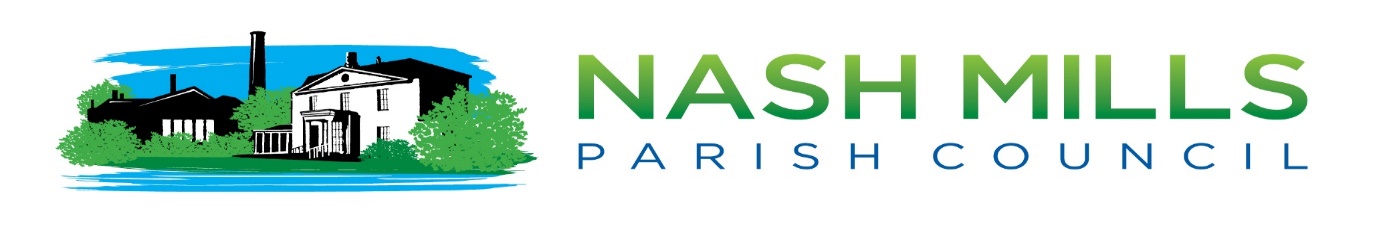 Full Parish Council Meeting Minutes13TH June 2022 8.00pmheld at Nash Mills Village HallPresentCouncillor Jan Maddern (Vice Chairman and Acting Chairman)Councillor Michele Berkeley Councillor Alan BriggsCouncillor Mandy LesterCouncillor Steve RobertsCouncillor Emily ToutIn AttendanceNikki Bugden (Clerk)1 member of the publicMeeting opened 8.02pm AGENDA22/075/FPC     ApologiesCllr Lisa Bayley, Cllr Nicola Cobb. The apologies were duly noted.22/076/FPC     InterestsTo receive any declarations of interest for items on the agenda or requests for dispensation.Cllr Briggs planning itemCllr Berkeley planning Item22/077/FPC     MinutesTo confirm the minutes of the following meeting(s) as a true and accurate record of proceedings.9th May 2022Resolved, proposed Cllr Briggs, seconded Cllr Lester that the minutes were a true and accurate record of proceedings, and they were duly signed by Cllr Maddern as Chairman of the meeting. Unanimous decision.22/078/FPC     Reports to Council (information only no actions arising unless separately detailed below)Crime Report (PCSO Keir Simpson) Appendix 1Clerk Report- circulated. Appendix 2Clerk was requested to email Cllr Maddern to request that she chase the Verges (Phase 2) updates from both DBC and HCC.22/079/FPC     Public Issues/Participation There were no participants.PLANNING & CONSULTATIONS- Cllr Briggs22/080/FPC     Planning Applications To consider and approve any Parish Council responses to the following planning applications received since last meeting up to 6th June 2022. 22/01596/FHA | Proposed two storey and single storey front extension | 264 Belswains Lane Hemel Hempstead Hertfordshire HP3 9XB (dacorum.gov.uk)Cllr Berkeley and Cllr Briggs did not take part in the discussion or vote on this item.Resolved, proposed Cllr Roberts, seconded Cllr Tout that NMPC offer no objection. Unanimous decision.To consider and approve any Parish Council responses to any planning applications received during the period after which the agenda was published. 6th June 2022- 13th June 2022 (Clerk to advise). Link to Dacorum Borough Council planning portal can be found here Planning Search (dacorum.gov.uk)No additional items.22/081/FPC     Consultations. (Clerk to advise) To consider and decide actions (if any) to be taken by NMPC in relation to any consultations received. Commonplace Consultation Two Waters Opportunity Area (dacorum.gov.uk) (inc Belswains Lane/Bunkers Lane/Red Lion Lane)Resolved, proposed Cllr Briggs, seconded Cllr Roberts that the clerk write to Dacorum Borough Council seeking clarity on how the boundaries were determined as they did not appear to fall in line with parish or ward boundaries and that the clerk ask that in the future the parishes are formally notified to enable them to publicise consultations that affect its residents. No further comments to be submitted. Unanimous decision. Longdean School - Specialist Resource ProvisionResolved, proposed Cllr Roberts, seconded Cllr Berkeley that NMPC offer no comment as it is outside its statutory powers but that this determination be advised to the originator to acknowledge receipt and consideration of this matter. Unanimous decision.22/082/FPC     DBC Development Management Committee Meeting (DMC) To consider any actions arising from DMC cases (as required) None.22/083/FPC     Planning Information/Updates from Clerk. (Clerk to advise) None.FINANCE 22/084/FPC     Monthly Financial Matters Appendices 3 a-fTo authorise payments to be made. (Monthly schedule attached)-independent Cllr to be additional signatory. (Please note that agreement of payment to Gallagher for the insurance premium is conditional on the outcome of agenda point 22/086 below).Resolved, proposed Cllr Berkeley, seconded Cllr Lester that NMPC approve and authorise the payments schedule as listed below, total £5659.25. Cllr Berkeley and Cllr Maddern to sign off the schedule and invoices and authorise the payments with Lloyds Bank. Unanimous decision. Cllr Lester signed schedule and invoices as independent authoriser for quarterly internal control procedures.To receive and approve the income and expenditure up to 31st May 2022To receive and approve the bank reconciliation up to 31st May 2022Resolved, proposed Cllr Berkeley, seconded Cllr Lester that NMPC receive and approve the income and expenditure and bank reconciliation as circulated (all accounts £145012.57). Unanimous decision.To note that the LGPS annual pension return has now been submitted. (Deferred from last meeting)Noted.To receive the internal auditors report, the clerk responses and note the corrective actions to be taken following internal audit May 2022.Resolved, proposed Cllr Berkeley, seconded Cllr Lester that NMPC receive the internal auditors report and recommendations and note the clerks’ comments and actions to be taken. Unanimous decision.To permit the clerk to investigate obtaining a debit or charge card for purchases on either the Lloyds or NatWest Bank Account. Resolved, proposed Cllr Maddern, seconded Cllr Berkeley that NMPC approve that an application for a debit card be submitted. Clerk to arrange for existing signatories to sign the application once received and will report back to council with operating instruction and amendments to financial regulation or internal controls as deemed appropriate. Unanimous decision. To nominate an additional Councillor to be added to the Lloyds and NatWest Bank Accounts.Resolved, proposed Cllr Briggs, seconded Cllr Maddern that Cllr Roberts be added to the NatWest and Lloyds bank accounts. Clerk to action. Unanimous decision.STATUTORY MATTERS22/085/FPC     To receive and consider for adoption the reviewed policies and procedures as listed below, (clerks suggested amendments advised when circulated).Magazine Delivery Risk Assessment.NMPC Financial & Management Risk Assessment v7Financial Regulations v4Reserves Policy v3Ratification and adoption of the Jubilee Bench Installation Risk Assessment.Resolved, proposed Cllr Berkeley, seconded Cllr Tout that NMPC approve all amendments as suggested by the clerk and the items a-e listed above be adopted by council. Unanimous decision.22/086/FPC     Insurance Renewal Appendix 4To consider the quote circulated under the 3-year agreement with Gallagher, to agree that cover is sufficient for all risks and council needs for the next year, and to agree payment of premium.Resolved, proposed Cllr Briggs, seconded Cllr Tout that NMPC approve the quote and cover and that NMPC instruct the clerk to renew the policy. Unanimous decision.AGENDA REQUESTS FROM COUNCILLORS/WORKING GROUPS/COMMITTEES22/087/FPC     Parish Event Working Group Appendix 5To receive the report from the May working group meetingTo receive full council comments on the event and proposals for considerationThe report was received. A full discussion was held, and some Cllrs expressed concerns that engagement might not be sufficient enough to warrant a larger-scale event. This was disputed by the Working Group lead and some group members who felt that the preferred, proposed locations would enable a wider audience to be reached, particularly if activities and participation included local schoolchildren. It was discussed that for this event all councillors should be present and supporting the delivery of the event and that availability of Cllrs be ascertained when setting a date.Resolved, proposed Cllr Tout, seconded Cllr Berkeley that the report be received and that the comments be received and noted. Unanimous decision.To consider any requests for budgetary allowances (if applicable)None at present.To confirm that the WG may progress conversations with other parties on the basis outlined in this document and any discussion in Full Council.Resolved, proposed Cllr Roberts, seconded Cllr Tout that the working group reconvene to continue investigations in line with the report and the wider questions raised during the full council discussion. Unanimous decision.22/088/FPC     Asset of Community Value Working Group Appendix 6To receive the written report of the recent working group meetings and to take any full council questions arising.Resolved, proposed Cllr Briggs, seconded Cllr Roberts that NMPC receive the report. Unanimous decision.A verbal update was provided regarding the new tenants and questions raised about the post ACV process and procedure should the need ever arise.To determine the next steps of the working group and expiry date of the working group (if applicable).Resolved, proposed Cllr Briggs, seconded Cllr Tout that another working group meeting should be scheduled to enable NMPC to have a plan for actions should the asset ever come to market. Cllr Maddern to arrange as working group lead. Unanimous decision.22/089/FPC     Vision Working Group Appendix 7To consider whether the updates from the working group lead in the copy circulated are acceptable (in readiness for the council community event and in preparation for budget setting to commence in September 2022).Resolved, proposed Cllr Lester, seconded Cllr Berkeley that the updates as circulated be approved and the document be deemed accurate for any NMPC forward planning and subsequent budget setting. Unanimous decision.22/090/FPC     Jubilee Working Group Appendix 8To consider whether there is a benefit to council for a post project W/G meeting/debrief.Resolved, proposed Cllr Roberts, seconded Cllr Tout that a debrief meeting be held. Cllr Briggs to schedule. Unanimous decision.Council to note outcome of Jubilee competitions.Noted.Clerk to confirm any additional expenditure incurred (under delegated authority) for council to ratify.All payments to date included in June financial schedule. Further expenditure for chocolates expected and will be reported in July. Expenditure remains within the budget agreed in previous meetings.22/091/FPC     Armed Forced Day 25th June 2022To consider whether the ‘Tommies’ should be brought out and any other parish actions in relation to this event.Resolved, proposed Cllr Briggs, seconded Cllr Tout that the ‘Tommies’ be brought out for Armed Forces Day 2022. Unanimous decision. 22/092/FPC     Action list Appendix 9 (for information only)NotedMeeting closed 9.08pmOur next meeting will be held Monday 11th July 2022, 8.00pm, agenda items to clerk no later than Thursday 30th June 2022 please. Late items will not be accepted.……………………………………………ChairmanMonday 11th July 2022Jun-22PayeeDescription Amount  Vat  Amount Minutes refInv No SALARIES/HMRC/PENSIONJune payroll £        2,486.10  £               2,486.10 VodaphoneClerk's Mobile  £              15.63  £        3.12  £                     18.75 513373732NMVHAHall Hire £              30.00  £                     30.00 DBCGarage Rental £              52.60  £     10.52  £                     63.12 PaybureauMonthly Wages Fee £              18.60  £        3.72  £                     22.32 nm0622Diverse PrintJubilee Posters £              78.00  £            -    £                     78.00 22068fpc20029Diverse Printacrylic £              40.00  £        8.00  £                     48.00 22042fpc20093HAPTCFinance Training Cllr Berkeley £              30.00  £            -    £                     30.00 2223/147HAPTCFinance Training Cllr Roberts £              30.00  £                     30.00 2223/148SLCCCharles Baker Legal Book £            141.00  £        0.80  £                   141.80 ord508317-1Irmak Sandwich BarJubilee Drinks (50%) £              32.20  £            -    £                     32.20 22068fpc26 vouchers redeemedThe Parish Noticeboard CoNew Noticeboard £            932.50  £   186.50  £               1,119.00 22035fpc9973 50% on order 50% on deliveryHH District ScoutsMagazine delivery £            120.00  £            -    £                   120.00 22052fpcJan-22GallagherInsurance Renewal £            807.61  £            -    £                   807.61 22086fpc496030241The Sign MakerBaking board and spike for plaque £              49.12  £        9.83  £                     58.95 22lw05026lsHerts DrivesBench Install/Defib sign £            415.00  £     83.00  £                   498.00 22051fpc3370Clerk expensesStickers for biscuits £              15.00  £        3.00  £                     18.00 12116Clerk expensesJubilee Art Supplies £                9.83  £        1.97  £                     11.80 22068fpcBaker RossJubilee Prizes £              38.00  £        7.60  £                     45.60 so1367234TOTAL £        5,341.19  £   318.06  £               5,659.25 